Indian Ports Association (IPA)Implementation of Port EBS ProjectEnterprise Business SystemBusiness Process Manual for    Time Management                                                                           Submitted by:   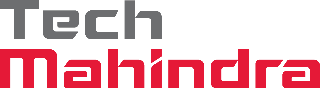 Document History:GLOSSARYPURPOSEThe Time Management component offers the user to support in performing all human resources Processes involving the time recording leave management system and valuation of employee’s work Performed, absence times, Compensatory Offs and Over Time.Employee quota, leave data is stored in SAP as separate Infotypes. These Infotypes are logical groupings of information.  This document describes the typical procedure required to update quota, book different leaves of employee into your organization.TARGET AUDIENCETime AdministratorsTime KeepersPlanned Working Time Infotype (IT0007)Objective: To maintain the work schedules for every employee in IT0007.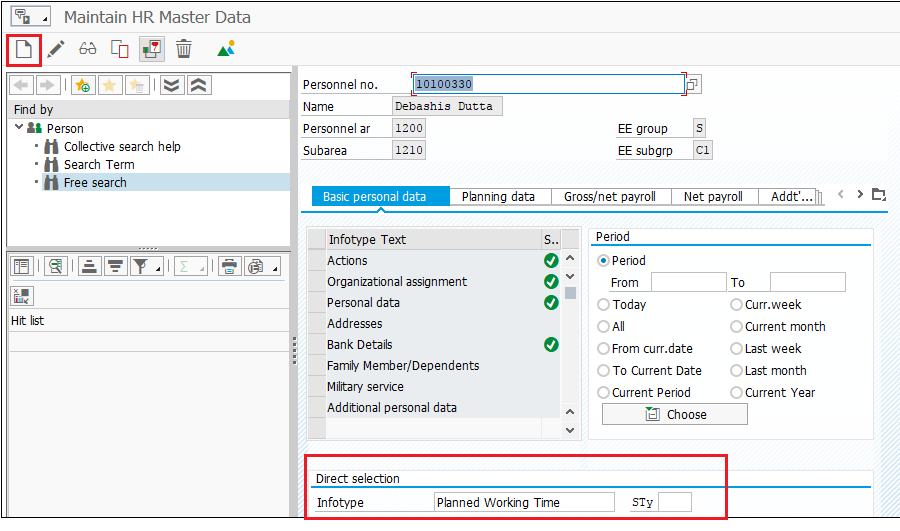 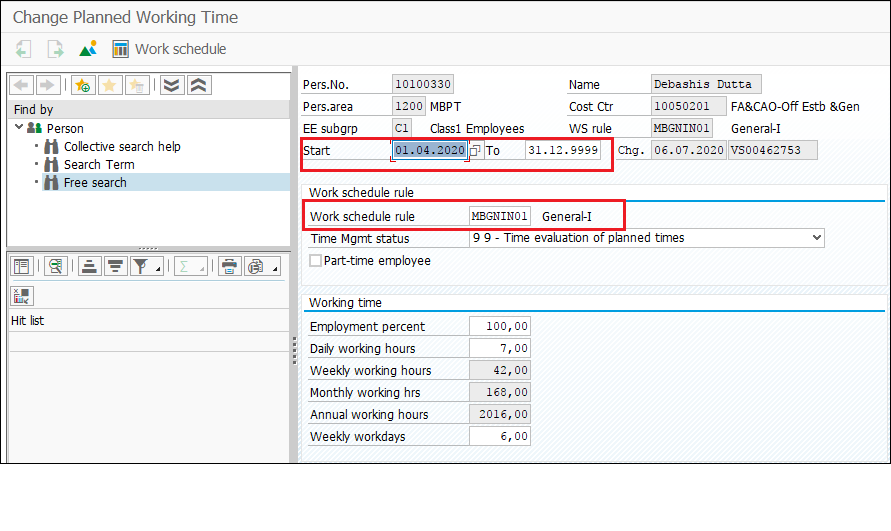 If the work Schedule icon    in the above screen shot is chosen then the employee’s daily shifts can be seen month wise for present month, previous month and next month. The screen shot is given below.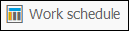 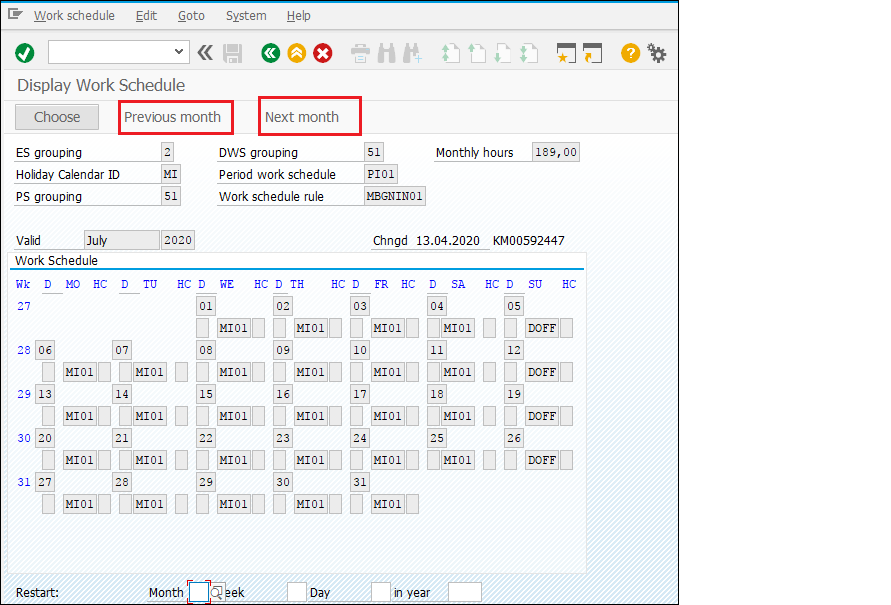 Output:  Work schedule maintained.Time Evaluation Objective: To maintain the Absence (leave) quota for all employees. 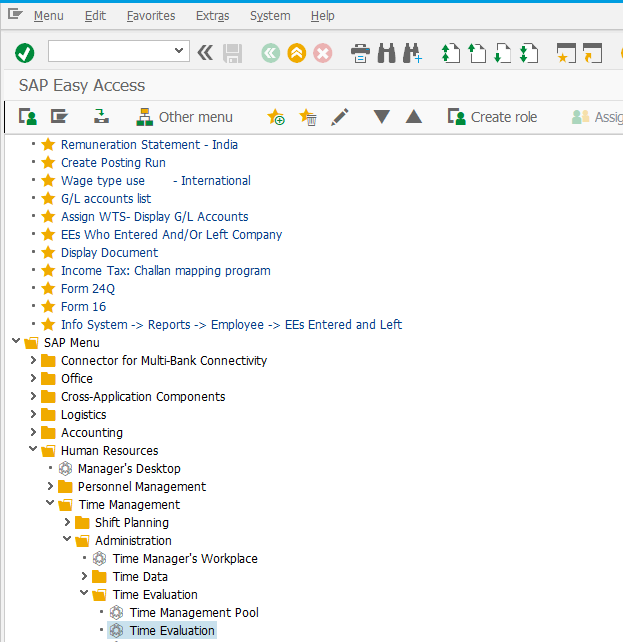 Press enter; below window will open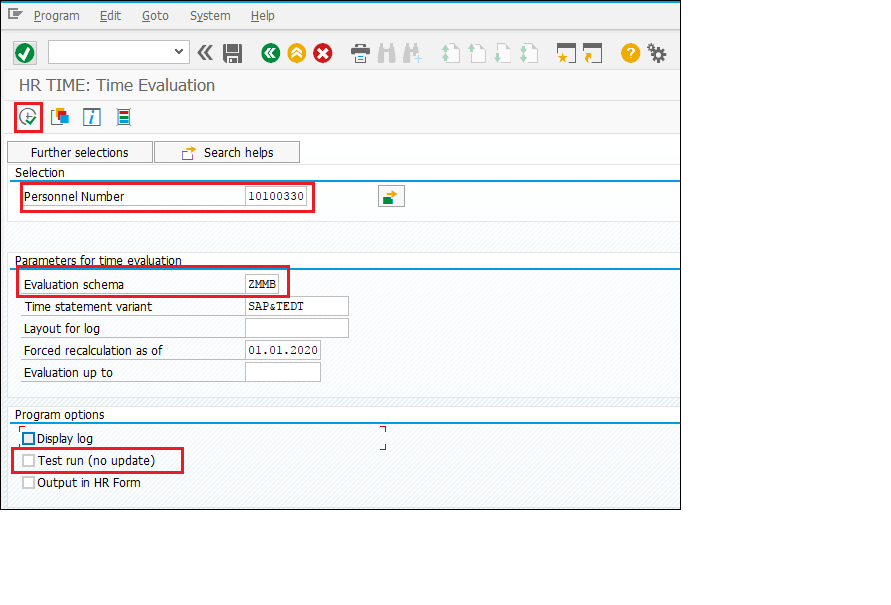 Time Evaluation Schema: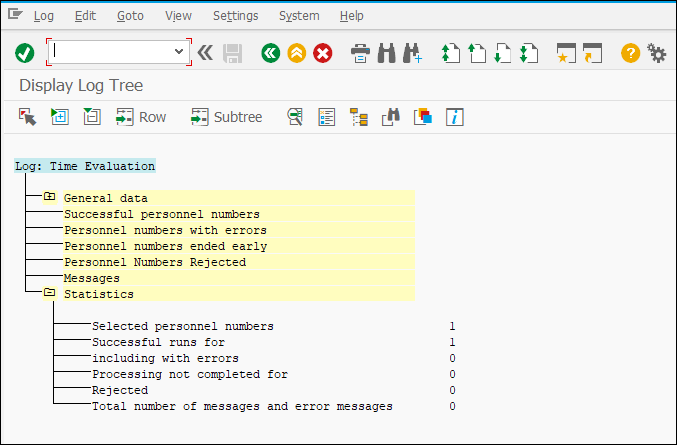 If the test run is successful without any error, “Uncheck the Test run” and run the program again to update the tables in backend. Once Time Evaluation completed, Time balances (Overtime, SOT, DOT etc.,) and Absence entitlement will be generated and updated. Time balances will be the input for remuneration in Payroll.Output:  Absence (Leave) quota generated and updated.Absence QuotaObjective: To check the Absence (leave) quota at Infotype level that it is correctly generated or not. After successful time evaluation run, check Absence quota Infotype to view employee’s absence quota/entitlementStepsEnter Transaction code PA30 in command field. Press ENTER button.Enter Employee Number of an employee. Enter info type 2006 directly or search option of info type is available on the right side of info type box. Select subtype from the search option available:01 – Earned Leave02 – Half Pay Leave03 – Casual Leave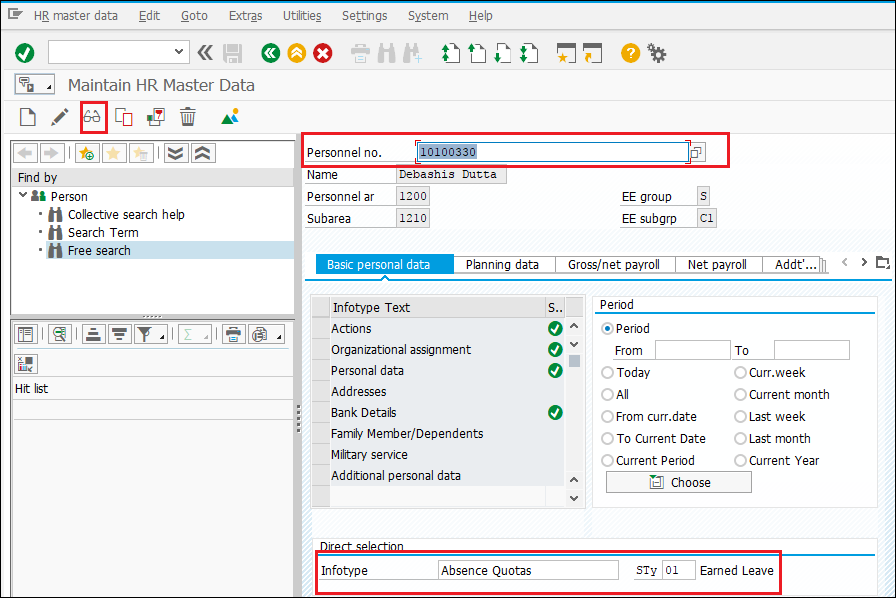 Earned leave Quota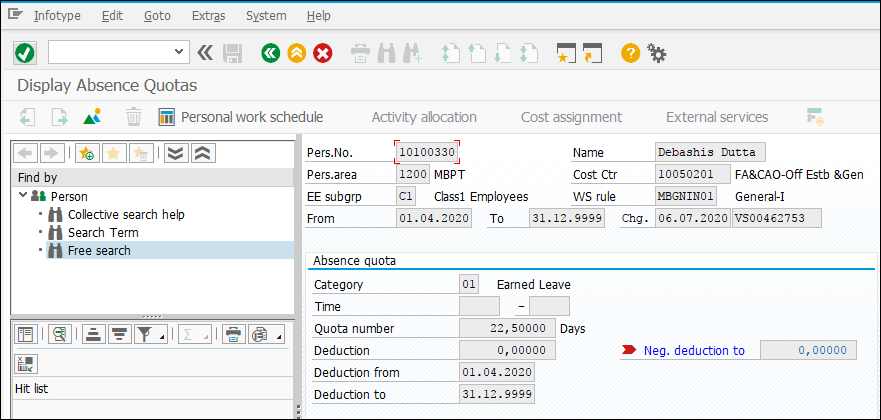 Half Pay Leave Quota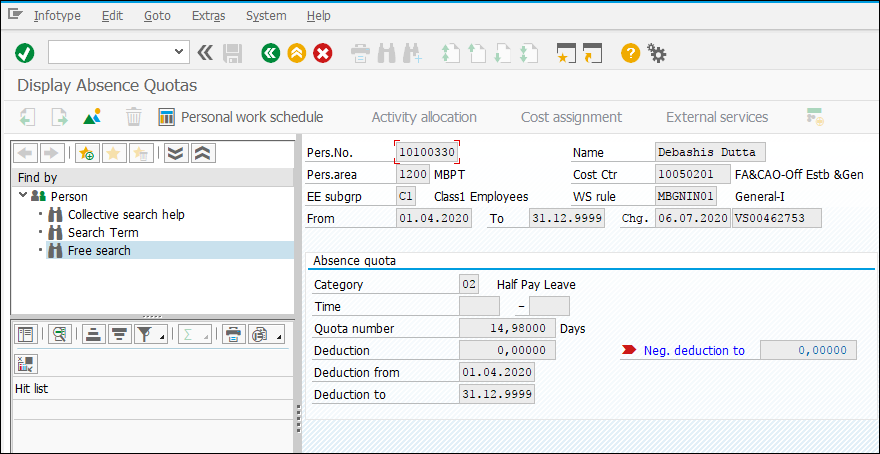 Casual Leave Quota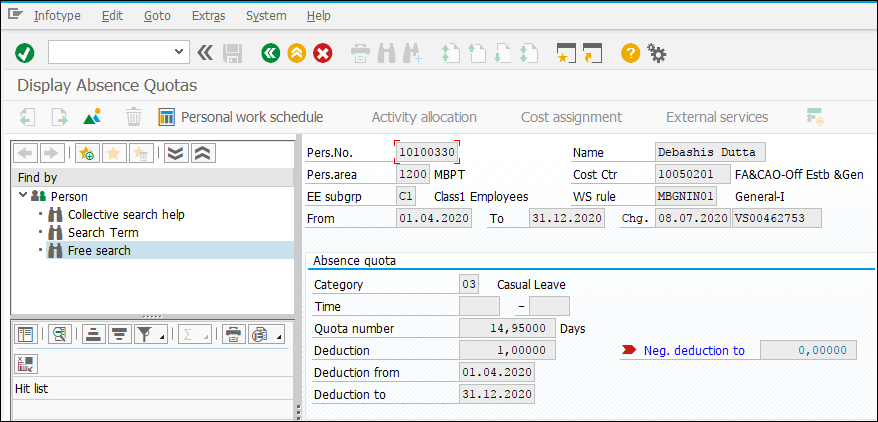 Output: Leave quota generated at Infotype level.Absences Infotype (IT2001)	Objective: In case of leave application thru ESS then after Manager’s approval, it should reflect in the required Infotype.StepsEnter Transaction code PA30 in command field. Press ENTER button.Enter Employee Number of an employee. Enter info type 2001 directly or search option of info type is available on the right side of info type box. Select subtype from the search option available:Click on the create button.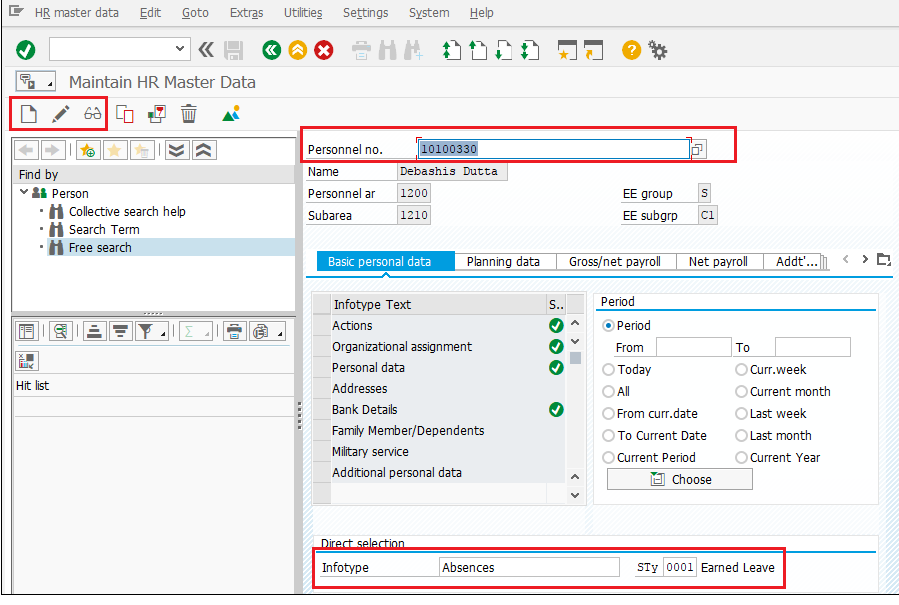 The next screen is shown as below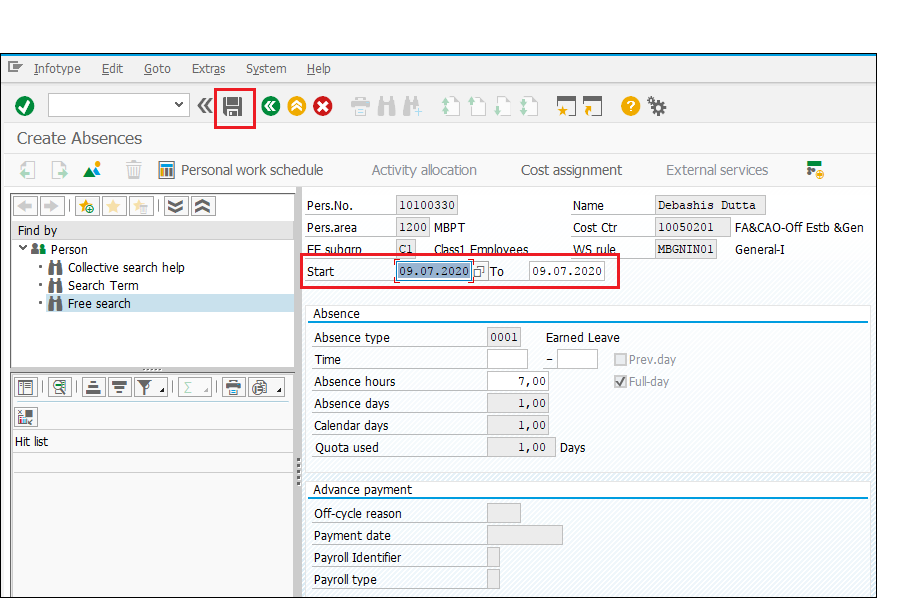 Output: Leave updated at Infotype level.Attendances Infotype (IT2002)Objective: In case of any attendances other than the regular one (System not working, Employee on outside training etc.) then after Manager’s approval, it should reflect in the required Infotype.StepsEnter Transaction code PA30 in command field. Press ENTER button.Enter Employee Number of an employee. Enter info type 2002 directly or search option of info type is available on the right side of info type box. Select subtype from the search option available:Click on the create button.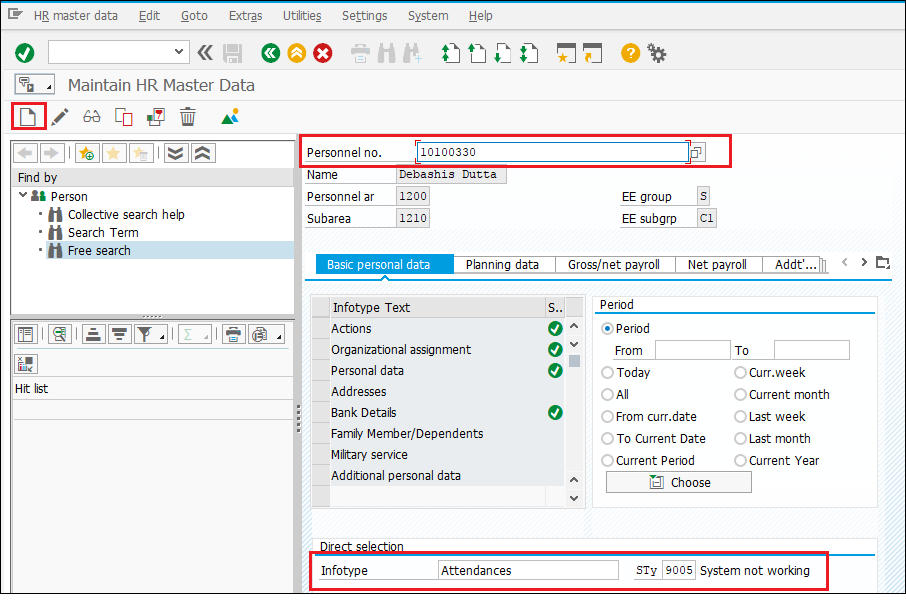 The next screen is shown as below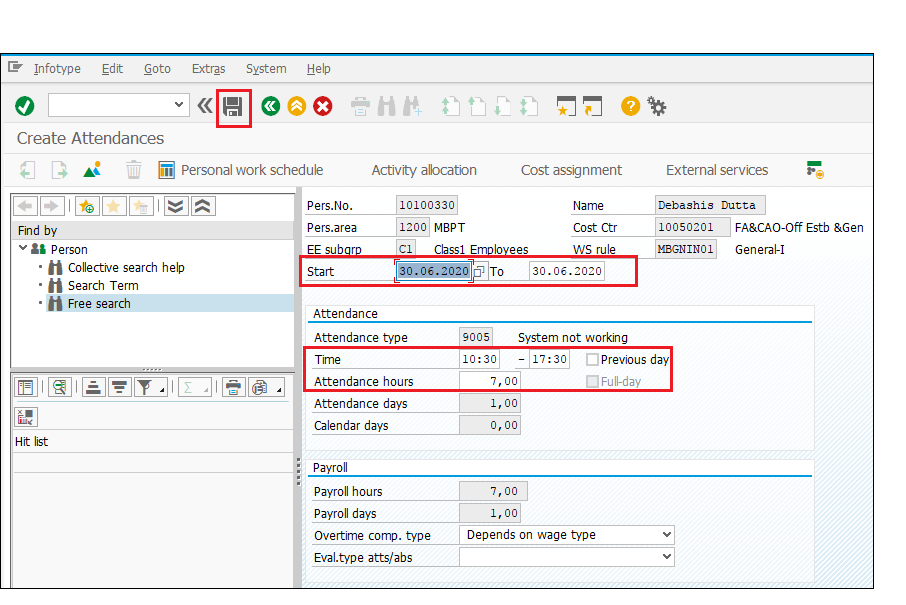 Output: Attendance type updated at Infotype level.Biometric Integration:Objective: To show the biometric integration with SAP to capture attendances.The data file from biometric devices at regular intervals will be called thru API (Application Program Interface) to reach at SAP application server to run the backend report in CATS. The shift timings where no deviation is there as per the assigned work schedules will directly updated in the time infotypes. Only the shift timings with the deviations will route to concerned Manager’s approval in MSS (Manager’s Self Service). After the Manger’s approval, the data will updated to various Time Infotypes.Output: Biometric attendance data updated in Infotype.Authors & ParticipantsAuthors & ParticipantsRoleNameRevision HistoryRevision HistoryRevision HistoryRevision HistoryDateDocumentVersionDocument RevisionDescriptionAuthor02.04.20201.0Initial Draft  SenthilReviewed and Approved ByReviewed and Approved ByReviewed and Approved ByReviewed and Approved ByNameTitleDateApprovedAbbreviationDescriptionSAPS/4 HANA SystemEGEmployee GroupESGEmployee Sub-GroupPAPersonnel AreaPSAPersonnel SubareaITInfo TypeEEEmployeeOMOrganizational ManagementFIFinanceTTYTransaction Type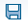 Save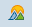 Overview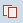 Copy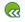 Back / Previous Menu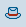 Header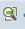 Details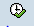 Execute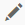 Change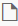 Create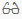 Display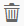 Delete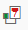 DelimitMenu PathHuman Resources -> Personnel Management-> Administration-> HR Master Data-> PA30- MaintainTransaction CodePA30S.No.Field Name/ActivityDescription1.Start DateEnter the effective date.2.Work Schedule RuleSelect the respective Work Schedule of an employee from the drop down menu.3.Time Mgmt statusSelect the status – “9-Time evaluation of planned times”4.Employment PercentIt comes by default.5.Save Enter the  icon to save the information.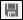 Menu PathHuman Resources -> Time Management-> Administration-> Time Evaluation-> Time EvaluationTransaction CodePT60Field NameDescriptionUser Action and ValuesPersonnel No.Personnel No. (or the Employee No.) selectionSelect single /multiple for which Time evaluation has to run. Evaluation SchemaThe personnel calculation schema (schema) defines the steps, which are involved in time evaluation.Administrator has to select the Port-Specific Schema from the drop-down menu. Refer table given below.Evaluation up toEnter the date on which time evaluation must end in this field. If you do not make an entry, the system sets the current date.Select the appropriate date.  Display LogTick the check box if want to see the detailed log.Check or Un-checkTest run (no update)In the test run, tables will not update. This is used for simulation purpose. Only in live run, database is updatedCheck or Un-checkExecute Select the ‘ ’ execute button to run the program.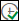 ExecuteCHPTZC04MBPTZMMBDPTZD04DPT OOT - VADINARZD04KDSZK04HDCZH04PPTZP04Menu PathHuman Resources -> Personnel Management-> Administration-> HR Master Data-> PA30- MaintainTransaction CodePA30Menu PathHuman Resources -> Personnel Management-> Administration-> HR Master Data-> PA30- MaintainTransaction CodePA30S.No.Field Name/ActivityDescription1.Start Date & End DateEnter the Leave Start and End date.2Start Time and End TimeMaintain Time, 3SaveClick  icon to save the recordMenu PathHuman Resources -> Personnel Management-> Administration-> HR Master Data-> PA30- MaintainTransaction CodePA30S.No.Field Name/ActivityDescription1.Start Date & End DateEnter the Leave Start and End date.2Start Time and End TimeMaintain Time, 3SaveClick  icon to save the Record